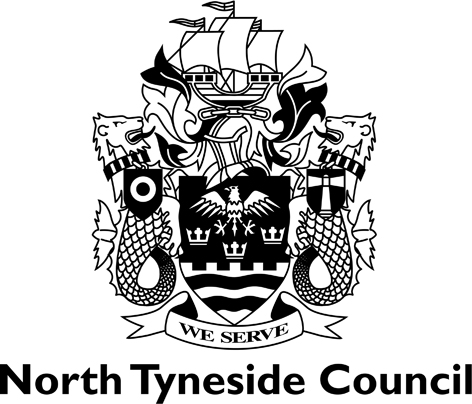 North Tyneside Contact FormNorth Tyneside Contact FormNorth Tyneside Contact FormNorth Tyneside Contact FormNorth Tyneside Contact FormNorth Tyneside Contact FormNorth Tyneside Contact FormNorth Tyneside Contact FormNorth Tyneside Contact FormNorth Tyneside Contact FormNorth Tyneside Contact FormNorth Tyneside Contact FormNorth Tyneside Contact FormNorth Tyneside Contact FormNorth Tyneside Contact FormNorth Tyneside Contact FormNorth Tyneside Contact FormNorth Tyneside Contact FormNorth Tyneside Contact FormNorth Tyneside Contact FormNorth Tyneside Contact FormNorth Tyneside Contact FormDetails of child(ren)Details of child(ren)Details of child(ren)Details of child(ren)Details of child(ren)Details of child(ren)Details of child(ren)Details of child(ren)Details of child(ren)Details of child(ren)Details of child(ren)Details of child(ren)Details of child(ren)Details of child(ren)Details of child(ren)Details of child(ren)Details of child(ren)Details of child(ren)Details of child(ren)Details of child(ren)Details of child(ren)Details of child(ren)Family Name:Family Name:Family Name:Family Name:Family Name:Family Name:Given Names:Given Names:Given Names:Given Names:Given Names:Given Names:DOB or Expected Date of Delivery:DOB or Expected Date of Delivery:DOB or Expected Date of Delivery:DOB or Expected Date of Delivery:DOB or Expected Date of Delivery:DOB or Expected Date of Delivery:Gender:Gender:Gender:Gender:Gender:Gender:Child’s / Young person’s Ethnicity:Child’s / Young person’s Ethnicity:Child’s / Young person’s Ethnicity:Child’s / Young person’s Ethnicity:Child’s / Young person’s Ethnicity:Child’s / Young person’s Ethnicity:Primary Language or preferred means of communication:Primary Language or preferred means of communication:Primary Language or preferred means of communication:Primary Language or preferred means of communication:Primary Language or preferred means of communication:Primary Language or preferred means of communication:Child / Young Person’s Religion:Child / Young Person’s Religion:Child / Young Person’s Religion:Child / Young Person’s Religion:Child / Young Person’s Religion:Child / Young Person’s Religion:Is an Interpreter or Signer Required: Is an Interpreter or Signer Required: Is an Interpreter or Signer Required: Is an Interpreter or Signer Required: Is an Interpreter or Signer Required: Is an Interpreter or Signer Required: Primary Address:Primary Address:Primary Address:Primary Address:Primary Address:Primary Address:Telephone Number:Telephone Number:Telephone Number:Telephone Number:Telephone Number:Telephone Number:Primary Address:Primary Address:Primary Address:Primary Address:Primary Address:Primary Address:Mobile Number:Mobile Number:Mobile Number:Mobile Number:Mobile Number:Mobile Number:NHS Number:NHS Number:NHS Number:NHS Number:NHS Number:NHS Number:Does the child have a disability? If so detail:Does the child have a disability? If so detail:Does the child have a disability? If so detail:Does the child have a disability? If so detail:Does the child have a disability? If so detail:Does the child have a disability? If so detail:Is there a Child Sexual Exploitation Concern?Is there a Child Sexual Exploitation Concern?Is there a Child Sexual Exploitation Concern?Is there a Child Sexual Exploitation Concern?Is there a Child Sexual Exploitation Concern?Is there a Child Sexual Exploitation Concern?Contact DetailsContact DetailsContact DetailsContact DetailsContact DetailsContact DetailsContact DetailsContact DetailsContact DetailsContact DetailsContact DetailsContact DetailsContact DetailsContact DetailsContact DetailsContact DetailsContact DetailsContact DetailsContact DetailsContact DetailsContact DetailsContact DetailsDate of Contact:Date of Contact:Date of Contact:Date of Contact:Date of Contact:Date of Contact:Time of Contact:Time of Contact:Time of Contact:Time of Contact:Time of Contact:Time of Contact:Contact Method:Contact Method:Contact Method:Contact Method:Contact Method:Contact Method:Reason for Contact:Reason for Contact:Reason for Contact:Reason for Contact:Reason for Contact:Reason for Contact:Any Further Details:Any Further Details:Any Further Details:Any Further Details:Any Further Details:Any Further Details:Who has made contact?Who has made contact?Who has made contact?Who has made contact?Who has made contact?Who has made contact?Who has made contact?Who has made contact?Who has made contact?Who has made contact?Who has made contact?Who has made contact?Who has made contact?Who has made contact?Who has made contact?Who has made contact?Who has made contact?Who has made contact?Who has made contact?Who has made contact?Who has made contact?Who has made contact?Professional:Professional:Professional:Professional:Professional:Professional:Position:Position:Position:Position:Position:Position:Agency:Agency:Agency:Agency:Agency:Agency:Address:Address:Address:Address:Address:Address:Telephone:Telephone:Telephone:Telephone:Telephone:Telephone:Email:Email:Email:Email:Email:Email:How do you know the child?How do you know the child?How do you know the child?How do you know the child?How do you know the child?How do you know the child?If professional include role and organisation detailsIf professional include role and organisation detailsIf professional include role and organisation detailsIf professional include role and organisation detailsIf professional include role and organisation detailsIf professional include role and organisation detailsFor professionals only: How would you like us to provide you with feedback?For professionals only: How would you like us to provide you with feedback?For professionals only: How would you like us to provide you with feedback?For professionals only: How would you like us to provide you with feedback?For professionals only: How would you like us to provide you with feedback?For professionals only: How would you like us to provide you with feedback?Consent: Consent to make a Referral to Children’s Social CarePermission should always be sought from an adult with parental responsibility for the child / young person before passing information about them to Children’s Social Care, UNLESS seeking permission would place the child at risk of significant harm or may lead to the loss of evidence for example destroying evidence of a crime or influencing a child about a disclosure made. If a child is at immediate risk of significant harm, a referral to Children’s Social Care SHOULD NOT BE DELAYED whilst consent is sought. Consent: Consent to make a Referral to Children’s Social CarePermission should always be sought from an adult with parental responsibility for the child / young person before passing information about them to Children’s Social Care, UNLESS seeking permission would place the child at risk of significant harm or may lead to the loss of evidence for example destroying evidence of a crime or influencing a child about a disclosure made. If a child is at immediate risk of significant harm, a referral to Children’s Social Care SHOULD NOT BE DELAYED whilst consent is sought. Consent: Consent to make a Referral to Children’s Social CarePermission should always be sought from an adult with parental responsibility for the child / young person before passing information about them to Children’s Social Care, UNLESS seeking permission would place the child at risk of significant harm or may lead to the loss of evidence for example destroying evidence of a crime or influencing a child about a disclosure made. If a child is at immediate risk of significant harm, a referral to Children’s Social Care SHOULD NOT BE DELAYED whilst consent is sought. Consent: Consent to make a Referral to Children’s Social CarePermission should always be sought from an adult with parental responsibility for the child / young person before passing information about them to Children’s Social Care, UNLESS seeking permission would place the child at risk of significant harm or may lead to the loss of evidence for example destroying evidence of a crime or influencing a child about a disclosure made. If a child is at immediate risk of significant harm, a referral to Children’s Social Care SHOULD NOT BE DELAYED whilst consent is sought. Consent: Consent to make a Referral to Children’s Social CarePermission should always be sought from an adult with parental responsibility for the child / young person before passing information about them to Children’s Social Care, UNLESS seeking permission would place the child at risk of significant harm or may lead to the loss of evidence for example destroying evidence of a crime or influencing a child about a disclosure made. If a child is at immediate risk of significant harm, a referral to Children’s Social Care SHOULD NOT BE DELAYED whilst consent is sought. Consent: Consent to make a Referral to Children’s Social CarePermission should always be sought from an adult with parental responsibility for the child / young person before passing information about them to Children’s Social Care, UNLESS seeking permission would place the child at risk of significant harm or may lead to the loss of evidence for example destroying evidence of a crime or influencing a child about a disclosure made. If a child is at immediate risk of significant harm, a referral to Children’s Social Care SHOULD NOT BE DELAYED whilst consent is sought. Consent: Consent to make a Referral to Children’s Social CarePermission should always be sought from an adult with parental responsibility for the child / young person before passing information about them to Children’s Social Care, UNLESS seeking permission would place the child at risk of significant harm or may lead to the loss of evidence for example destroying evidence of a crime or influencing a child about a disclosure made. If a child is at immediate risk of significant harm, a referral to Children’s Social Care SHOULD NOT BE DELAYED whilst consent is sought. Consent: Consent to make a Referral to Children’s Social CarePermission should always be sought from an adult with parental responsibility for the child / young person before passing information about them to Children’s Social Care, UNLESS seeking permission would place the child at risk of significant harm or may lead to the loss of evidence for example destroying evidence of a crime or influencing a child about a disclosure made. If a child is at immediate risk of significant harm, a referral to Children’s Social Care SHOULD NOT BE DELAYED whilst consent is sought. Consent: Consent to make a Referral to Children’s Social CarePermission should always be sought from an adult with parental responsibility for the child / young person before passing information about them to Children’s Social Care, UNLESS seeking permission would place the child at risk of significant harm or may lead to the loss of evidence for example destroying evidence of a crime or influencing a child about a disclosure made. If a child is at immediate risk of significant harm, a referral to Children’s Social Care SHOULD NOT BE DELAYED whilst consent is sought. Consent: Consent to make a Referral to Children’s Social CarePermission should always be sought from an adult with parental responsibility for the child / young person before passing information about them to Children’s Social Care, UNLESS seeking permission would place the child at risk of significant harm or may lead to the loss of evidence for example destroying evidence of a crime or influencing a child about a disclosure made. If a child is at immediate risk of significant harm, a referral to Children’s Social Care SHOULD NOT BE DELAYED whilst consent is sought. Consent: Consent to make a Referral to Children’s Social CarePermission should always be sought from an adult with parental responsibility for the child / young person before passing information about them to Children’s Social Care, UNLESS seeking permission would place the child at risk of significant harm or may lead to the loss of evidence for example destroying evidence of a crime or influencing a child about a disclosure made. If a child is at immediate risk of significant harm, a referral to Children’s Social Care SHOULD NOT BE DELAYED whilst consent is sought. Consent: Consent to make a Referral to Children’s Social CarePermission should always be sought from an adult with parental responsibility for the child / young person before passing information about them to Children’s Social Care, UNLESS seeking permission would place the child at risk of significant harm or may lead to the loss of evidence for example destroying evidence of a crime or influencing a child about a disclosure made. If a child is at immediate risk of significant harm, a referral to Children’s Social Care SHOULD NOT BE DELAYED whilst consent is sought. Consent: Consent to make a Referral to Children’s Social CarePermission should always be sought from an adult with parental responsibility for the child / young person before passing information about them to Children’s Social Care, UNLESS seeking permission would place the child at risk of significant harm or may lead to the loss of evidence for example destroying evidence of a crime or influencing a child about a disclosure made. If a child is at immediate risk of significant harm, a referral to Children’s Social Care SHOULD NOT BE DELAYED whilst consent is sought. Consent: Consent to make a Referral to Children’s Social CarePermission should always be sought from an adult with parental responsibility for the child / young person before passing information about them to Children’s Social Care, UNLESS seeking permission would place the child at risk of significant harm or may lead to the loss of evidence for example destroying evidence of a crime or influencing a child about a disclosure made. If a child is at immediate risk of significant harm, a referral to Children’s Social Care SHOULD NOT BE DELAYED whilst consent is sought. Consent: Consent to make a Referral to Children’s Social CarePermission should always be sought from an adult with parental responsibility for the child / young person before passing information about them to Children’s Social Care, UNLESS seeking permission would place the child at risk of significant harm or may lead to the loss of evidence for example destroying evidence of a crime or influencing a child about a disclosure made. If a child is at immediate risk of significant harm, a referral to Children’s Social Care SHOULD NOT BE DELAYED whilst consent is sought. Consent: Consent to make a Referral to Children’s Social CarePermission should always be sought from an adult with parental responsibility for the child / young person before passing information about them to Children’s Social Care, UNLESS seeking permission would place the child at risk of significant harm or may lead to the loss of evidence for example destroying evidence of a crime or influencing a child about a disclosure made. If a child is at immediate risk of significant harm, a referral to Children’s Social Care SHOULD NOT BE DELAYED whilst consent is sought. Consent: Consent to make a Referral to Children’s Social CarePermission should always be sought from an adult with parental responsibility for the child / young person before passing information about them to Children’s Social Care, UNLESS seeking permission would place the child at risk of significant harm or may lead to the loss of evidence for example destroying evidence of a crime or influencing a child about a disclosure made. If a child is at immediate risk of significant harm, a referral to Children’s Social Care SHOULD NOT BE DELAYED whilst consent is sought. Consent: Consent to make a Referral to Children’s Social CarePermission should always be sought from an adult with parental responsibility for the child / young person before passing information about them to Children’s Social Care, UNLESS seeking permission would place the child at risk of significant harm or may lead to the loss of evidence for example destroying evidence of a crime or influencing a child about a disclosure made. If a child is at immediate risk of significant harm, a referral to Children’s Social Care SHOULD NOT BE DELAYED whilst consent is sought. Consent: Consent to make a Referral to Children’s Social CarePermission should always be sought from an adult with parental responsibility for the child / young person before passing information about them to Children’s Social Care, UNLESS seeking permission would place the child at risk of significant harm or may lead to the loss of evidence for example destroying evidence of a crime or influencing a child about a disclosure made. If a child is at immediate risk of significant harm, a referral to Children’s Social Care SHOULD NOT BE DELAYED whilst consent is sought. Consent: Consent to make a Referral to Children’s Social CarePermission should always be sought from an adult with parental responsibility for the child / young person before passing information about them to Children’s Social Care, UNLESS seeking permission would place the child at risk of significant harm or may lead to the loss of evidence for example destroying evidence of a crime or influencing a child about a disclosure made. If a child is at immediate risk of significant harm, a referral to Children’s Social Care SHOULD NOT BE DELAYED whilst consent is sought. Consent: Consent to make a Referral to Children’s Social CarePermission should always be sought from an adult with parental responsibility for the child / young person before passing information about them to Children’s Social Care, UNLESS seeking permission would place the child at risk of significant harm or may lead to the loss of evidence for example destroying evidence of a crime or influencing a child about a disclosure made. If a child is at immediate risk of significant harm, a referral to Children’s Social Care SHOULD NOT BE DELAYED whilst consent is sought. Consent: Consent to make a Referral to Children’s Social CarePermission should always be sought from an adult with parental responsibility for the child / young person before passing information about them to Children’s Social Care, UNLESS seeking permission would place the child at risk of significant harm or may lead to the loss of evidence for example destroying evidence of a crime or influencing a child about a disclosure made. If a child is at immediate risk of significant harm, a referral to Children’s Social Care SHOULD NOT BE DELAYED whilst consent is sought. Does the family know you are making this referral to us? Has consent been obtained?Does the family know you are making this referral to us? Has consent been obtained?Does the family know you are making this referral to us? Has consent been obtained?Does the family know you are making this referral to us? Has consent been obtained?Does the family know you are making this referral to us? Has consent been obtained?Does the family know you are making this referral to us? Has consent been obtained?Does the family know you are making this referral to us? Has consent been obtained?Does the family know you are making this referral to us? Has consent been obtained?Date consent obtained: Date consent obtained: Date consent obtained: Date consent obtained: Date consent obtained: Date consent obtained: If yes, what are the parent / carer / child’s view of the referral?If yes, what are the parent / carer / child’s view of the referral?If yes, what are the parent / carer / child’s view of the referral?If yes, what are the parent / carer / child’s view of the referral?If yes, what are the parent / carer / child’s view of the referral?If yes, what are the parent / carer / child’s view of the referral?If yes, what are the parent / carer / child’s view of the referral?If yes, what are the parent / carer / child’s view of the referral?If No, explain the immediate risk that has prevented you from obtaining consent:If No, explain the immediate risk that has prevented you from obtaining consent:If No, explain the immediate risk that has prevented you from obtaining consent:If No, explain the immediate risk that has prevented you from obtaining consent:If No, explain the immediate risk that has prevented you from obtaining consent:If No, explain the immediate risk that has prevented you from obtaining consent:If No, explain the immediate risk that has prevented you from obtaining consent:If No, explain the immediate risk that has prevented you from obtaining consent:Key Relationships and NetworksKey Relationships and NetworksKey Relationships and NetworksKey Relationships and NetworksKey Relationships and NetworksKey Relationships and NetworksKey Relationships and NetworksKey Relationships and NetworksKey Relationships and NetworksKey Relationships and NetworksKey Relationships and NetworksKey Relationships and NetworksKey Relationships and NetworksKey Relationships and NetworksKey Relationships and NetworksKey Relationships and NetworksKey Relationships and NetworksKey Relationships and NetworksKey Relationships and NetworksKey Relationships and NetworksKey Relationships and NetworksKey Relationships and NetworksOther Household MembersOther Household MembersOther Household MembersOther Household MembersOther Household MembersOther Household MembersOther Household MembersOther Household MembersOther Household MembersOther Household MembersOther Household MembersOther Household MembersOther Household MembersOther Household MembersOther Household MembersOther Household MembersOther Household MembersOther Household MembersOther Household MembersOther Household MembersOther Household MembersOther Household MembersRelationshipNameNameDOBDOBGenderGenderGenderGenderEthnicityEthnicityEthnicityLanguageLanguageCSSRCSSRCSSRCSSRReferralReferralReferralSchoolOther Important PeopleOther Important PeopleOther Important PeopleOther Important PeopleOther Important PeopleOther Important PeopleOther Important PeopleOther Important PeopleOther Important PeopleOther Important PeopleOther Important PeopleOther Important PeopleOther Important PeopleOther Important PeopleOther Important PeopleOther Important PeopleOther Important PeopleOther Important PeopleOther Important PeopleOther Important PeopleOther Important PeopleOther Important PeopleRelationshipRelationshipNameNameNameNameDate of BirthDate of BirthDate of BirthDate of BirthDate of BirthGenderGenderGenderGenderEthnicityEthnicityEthnicityEthnicityEthnicityAddressAddressAny Communication Needs (including language and disability of the other key relationships and networks:Any Communication Needs (including language and disability of the other key relationships and networks:Any Communication Needs (including language and disability of the other key relationships and networks:Any Communication Needs (including language and disability of the other key relationships and networks:Any Communication Needs (including language and disability of the other key relationships and networks:Any Communication Needs (including language and disability of the other key relationships and networks:Services Working with the FamilyServices Working with the FamilyServices Working with the FamilyServices Working with the FamilyServices Working with the FamilyServices Working with the FamilyServices Working with the FamilyServices Working with the FamilyServices Working with the FamilyServices Working with the FamilyServices Working with the FamilyServices Working with the FamilyServices Working with the FamilyServices Working with the FamilyServices Working with the FamilyServices Working with the FamilyServices Working with the FamilyServices Working with the FamilyServices Working with the FamilyServices Working with the FamilyServices Working with the FamilyServices Working with the FamilyProfessional Full nameProfessional Full nameProfessional Full nameProfessional Full nameAgency / RoleAgency / RoleAgency / RoleAgency / RoleAgency / RoleAgency / RoleAddress & PostcodeAddress & PostcodeAddress & PostcodeAddress & PostcodeAddress & PostcodeAddress & PostcodeTelephone NumberTelephone NumberTelephone NumberTelephone NumberTelephone NumberTelephone NumberWhat is going well?  What are you worried about?What is going well?  What are you worried about?What is going well?  What are you worried about?What is going well?  What are you worried about?What is going well?  What are you worried about?What is going well?  What are you worried about?What is going well?  What are you worried about?What is going well?  What are you worried about?What is going well?  What are you worried about?What is going well?  What are you worried about?What is going well?  What are you worried about?What is going well?  What are you worried about?What is going well?  What are you worried about?What is going well?  What are you worried about?What is going well?  What are you worried about?What is going well?  What are you worried about?What is going well?  What are you worried about?What is going well?  What are you worried about?What is going well?  What are you worried about?What is going well?  What are you worried about?What is going well?  What are you worried about?What is going well?  What are you worried about?What is going well for this child and the family?What is going well for this child and the family?What is going well for this child and the family?What is going well for this child and the family?What is going well for this child and the family?What is going well for this child and the family?What is going well for this child and the family?What have you seen or heard that you are worried about?What have you seen or heard that you are worried about?What have you seen or heard that you are worried about?What have you seen or heard that you are worried about?What have you seen or heard that you are worried about?What have you seen or heard that you are worried about?What have you seen or heard that you are worried about?Has this happened before?Has this happened before?Has this happened before?Has this happened before?Has this happened before?Has this happened before?Has this happened before?Tell us about a time when you weren’t worried or concerned?Tell us about a time when you weren’t worried or concerned?Tell us about a time when you weren’t worried or concerned?Tell us about a time when you weren’t worried or concerned?Tell us about a time when you weren’t worried or concerned?Tell us about a time when you weren’t worried or concerned?Tell us about a time when you weren’t worried or concerned?Have you spoken to anyone in the family about your worries or concerns? If not why not?Have you spoken to anyone in the family about your worries or concerns? If not why not?Have you spoken to anyone in the family about your worries or concerns? If not why not?Have you spoken to anyone in the family about your worries or concerns? If not why not?Have you spoken to anyone in the family about your worries or concerns? If not why not?Have you spoken to anyone in the family about your worries or concerns? If not why not?Have you spoken to anyone in the family about your worries or concerns? If not why not?Do you know if there is anyone within the family or the community helping the family?  If so, please provide details and comment on how this is going.Do you know if there is anyone within the family or the community helping the family?  If so, please provide details and comment on how this is going.Do you know if there is anyone within the family or the community helping the family?  If so, please provide details and comment on how this is going.Do you know if there is anyone within the family or the community helping the family?  If so, please provide details and comment on how this is going.Do you know if there is anyone within the family or the community helping the family?  If so, please provide details and comment on how this is going.Do you know if there is anyone within the family or the community helping the family?  If so, please provide details and comment on how this is going.Do you know if there is anyone within the family or the community helping the family?  If so, please provide details and comment on how this is going.Is there an Early Help Assessment or Plan in place for this child/family or has one been considered? If not why not?Is there an Early Help Assessment or Plan in place for this child/family or has one been considered? If not why not?Is there an Early Help Assessment or Plan in place for this child/family or has one been considered? If not why not?Is there an Early Help Assessment or Plan in place for this child/family or has one been considered? If not why not?Is there an Early Help Assessment or Plan in place for this child/family or has one been considered? If not why not?Is there an Early Help Assessment or Plan in place for this child/family or has one been considered? If not why not?Is there an Early Help Assessment or Plan in place for this child/family or has one been considered? If not why not?How worried are you?How worried are you?How worried are you?How worried are you?How worried are you?How worried are you?How worried are you?How worried are you?How worried are you?How worried are you?How worried are you?How worried are you?How worried are you?How worried are you?How worried are you?How worried are you?How worried are you?How worried are you?How worried are you?How worried are you?How worried are you?How worried are you?Where do you rate the situation at the moment on a scale of 10-0 where 10 means that everything is now sorted for the child, they have people around who care for them and help to keep them safe and free from harm and 0 means the child is in danger or has already been hurt?Where do you rate the situation at the moment on a scale of 10-0 where 10 means that everything is now sorted for the child, they have people around who care for them and help to keep them safe and free from harm and 0 means the child is in danger or has already been hurt?Where do you rate the situation at the moment on a scale of 10-0 where 10 means that everything is now sorted for the child, they have people around who care for them and help to keep them safe and free from harm and 0 means the child is in danger or has already been hurt?Where do you rate the situation at the moment on a scale of 10-0 where 10 means that everything is now sorted for the child, they have people around who care for them and help to keep them safe and free from harm and 0 means the child is in danger or has already been hurt?Where do you rate the situation at the moment on a scale of 10-0 where 10 means that everything is now sorted for the child, they have people around who care for them and help to keep them safe and free from harm and 0 means the child is in danger or has already been hurt?Where do you rate the situation at the moment on a scale of 10-0 where 10 means that everything is now sorted for the child, they have people around who care for them and help to keep them safe and free from harm and 0 means the child is in danger or has already been hurt?Where do you rate the situation at the moment on a scale of 10-0 where 10 means that everything is now sorted for the child, they have people around who care for them and help to keep them safe and free from harm and 0 means the child is in danger or has already been hurt?What are the reasons you chose that number?What are the reasons you chose that number?What are the reasons you chose that number?What are the reasons you chose that number?What are the reasons you chose that number?What are the reasons you chose that number?What are the reasons you chose that number?What do you need to see to improve it by 1?What do you need to see to improve it by 1?What do you need to see to improve it by 1?What do you need to see to improve it by 1?What do you need to see to improve it by 1?What do you need to see to improve it by 1?What do you need to see to improve it by 1?What do you think needs to happen next?What do you think needs to happen next?What do you think needs to happen next?What do you think needs to happen next?What do you think needs to happen next?What do you think needs to happen next?What do you think needs to happen next?Who else could provide help to the family?Who else could provide help to the family?Who else could provide help to the family?Who else could provide help to the family?Who else could provide help to the family?Who else could provide help to the family?Who else could provide help to the family?